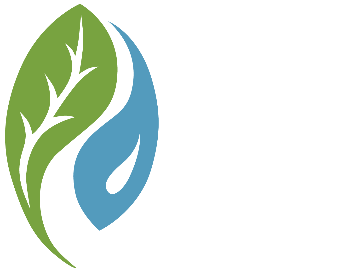 SUTTER COUNTY RESOURCE CONSERVATION      DISTRICT BOARD MEETING AGENDA April 10, 2024 12:00 p.m.Sutter County RCD Office - Conference Room        144 Gibson Ave, Yuba City, CA 95991This meeting will be conducted in person at the Sutter County Resource Conservation District’s Office. All board members and staff are expected to attend the scheduled meeting. The public is invited to observe and at designated times, are able to provide comments during the meeting by attending and sharing their interests with us.I. Call To Order     A. Introduction     B. Roll CallII. Acceptance of Agenda      A. Changes or Additions to AgendaIII. Public Participation DJ Baker, Yuba Resources Conservation DistrictWendy Kreibel, NRCS Members of the public will be allowed to address the Board on items of interest that are the subject matter jurisdiction of the Board.  Any member of the audience who may wish to bring a matter before the Board that is not on the agenda may do so at this time; however, State law provides no action may be taken on any item not appearing on the agenda.  Comments shall be limited to three minutes. IV. Action ItemsApproval of Minutes February 21, 2024 - Regular MeetingMarch 13, 2024 – Special Meeting
      B.  Financial Report Monthly Bills  AuditLetter of Engagement & Quote - Michael ShimizuCounty Responsibility     C.   CalRecycle - Resolution and Invoice Signatory1. CalRecycle Resolution 2024-04 - Sutter Properties 2024 round2. CalRecycle Signatory on Grant -update for 2024D. SCRCD Bylaws - Vote to acceptE. NRCS - Farm Bill Position - Request from WendyV. Staff and Director Reports       A.  PowerPoint PresentationMobile Irrigation LabEquity Grant - New Round started April 1, 2024 - updateHealthy Soils/SWEEPCal-Recycle - Application submitted - updateWCB/CARCD Monarch Habitat - Planting of Live Oak Site on March 30th, 2024 - UpdateCUSP/Drought Relief - New Funds Available - updateCAPGPUC Farm Demo - Luncheon on March 27, 2024 - Update
Feather River Parkway UpdateVI.  New BusinessSac Valley Regional Spring Meeting- May 15th  Registration - $25 per person B.	DM & Legislative Training OpportunitiesC. 	Board of Director Resignation - Bains/ Vacancies to fill - Discussion - UpdateD.	Possible Resolution needed to maintain River Valley Community Bank - DiscussionE. 	Website Updating - Board Member program review and participationF.	District Manager Position- Closed Session VII.     Adjournment 